Social Studies 11- French-English relationsConstitutional Debates: Meech Lake, Charlottetown, and the 1995 Quebec ReferendumVocab:Accord- agreement to amend the Canadian constitutionBloc Quebecois- federal separatist partyRead The Constitution Debate on p. 201.What did the new Conservative Prime Minister, Brian Mulroney promise French-Canadians? Read The Meech Lake Accord on pp. 201-202Why did the Meech Lake Accord fail?                                                                                                          Discuss the message of the cartoon on the left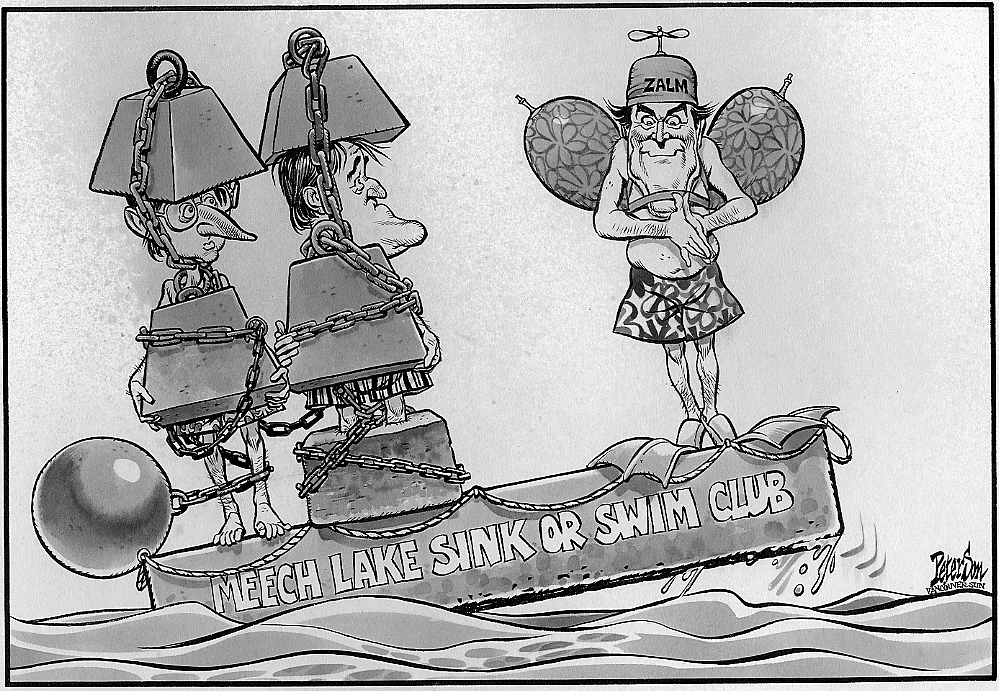                                                                                   (from left to right: Constitutional affairs Minister Joe Clark, P.M. Brian Mulroney, and British Columbia Premier Bill Vander Zalm)Read the Charlottetown AccordWhy did the Accord fail?   Read Referendum of 1995 and After (pg. 203)What was the result of the 1995 referendum?No__________, Yes ___________Discuss the following with a partner:Why do you think the result of the 1995 referendum was much closer than the 1980 referendum?What was the Clarity Bill?Paragraph Response:Compare and Contrast the approaches of Prime Ministers Pierre Trudeau and Brian Mulroney in dealing with Quebec and national unity.____________________________________________________________________________________________________________________________________________________________________________________________________________________________________________________________________________________________________________________________________________________________________________________________________________________________________________________________________________________________________________________________________________________________________________________________________________________________________________________________________________________________________________________________________________________________________________________________________________________________________________________________________________________________________________________________________________________________________________________________________________________________________________________________________________________________________________________________________________________________________________________________________________________________________________________________________________________________________________________________________________________________________________________________________________________________________________________________________________________________________________________________________________________________________________________________________________________________________________________________________________________________________________________________________________________________________________________________________________________________________________________________________________________________________________________________________________________________________________________________________________________________________________________________________________________________________________________________________________________________________________________________________________________________________________________________________________________________________________________________________________________________________________________________________________________________________________________________________________________________________________________________________________________________________________________________________________________________________________________________________________________________________________________________________________________________________________________________________________What did the Meech Lake Accord propose: Describe some of the criticisms of the Meech Lake Accord:What did the Charlottetown Accord offer: